Conceptual DesignGNG1103 B
Group 3Justin DudtschakYawar FarhanCameron JacksonMohamad RadwanOctober 15, 2020AbstractThis document outlines design concepts to be considered for EllisDon's VR/AR construction project. In this report we will create design concepts for each subsystem of the project to help decide what approach we should take. First, we produce three concepts for each subsystem. Second, we combine concepts that work together to make global concepts. Lastly, we benchmark the global concepts against each other to be able to rank them and determine the best one.Table of ContentsList of Figures Figure 1: Main menu screen.                                                                                                           6 Figure 2: Selection of building model layer.                                                                                   6Figure 3: Floor selection for the building model.                                                                            6Figure 4: Loading screen.                                                                                                                6Figure 5: Simple approach to user interface.                                                                                   7Figure 6: Sketch for user interface design.                                                                                      7Figure 7: Example of a BIM on a PC.                                                                                             8Figure 8: VR viewed photo of a BIM.                                                                                             9Figure 9: AR view of the BIM.                                                                                                      10Figure 10: Example of integrated instructions in VR.                                                                   11Figure 11: BIM videos with voiceover instructions.                                                                      12Figure 12: Youtube video with instructions.                                                                                  12List of TablesTable 1: Benchmarking of three companies that work in VR/AR.                                                  4Table 2: Benchmarking results.                                                                                                        5Table 3: Benchmarking of Global Concepts.                                                                                 20IntroductionOur goal is to develop a solution to allow EllisDon’s construction team in the field to easily view multidisciplinary Building Information Model (BIM) in Virtual or Augmented Reality (VR/AR) on a mobile device. Lots of information is lost when translating a design from 3D to 2D, and then back during construction. This project will allow construction professionals to easily view buildings as they should be when complete. Our design aims to provide an easy-to-use solution to this problem.Main BodyThe client has requested that compatibility and ease of use be two of the most important aspects of the deliverable. It is essential that the software be accessible on PC, iOS and Android, display the 3D BIM model in an AR/VR  environment, be user friendly, and be available offline. Functions that would be seen as assets include compatibility with VR/AR headsets, access to the 2D model, and access to multiple users. Table 1: Benchmarking of three companies that work in VR/AR.Table 2: Benchmarking results.  Using the results from table 2 the most important elements of VR in construction were identified. The Product was divided into 3 subsystems:User interface design.BIM information delivery User Assistance and trainingBy creating conceptual designs for each subsystem a global concept can be created for the product. Subsystem 1: User interface designConcept 1Each figure represents a screen that the user will interact with before entering the VR. The user is first presented with the main menu (Figure 1), where they can choose to either view the BIM or the instructions. If they select “View BIM”, they are sent to the layer selection menu (Figure 2). This menu will allow the user to view different layers of the building model. Once they have chosen the layer, they are asked to select the floor (Figure 3). After the selection of the floor they are loaded into the VR (Figure 4).Concept 2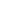 Figure 5: Simple approach to user interface.The user is asked to either begin a tour, or enter a training module. Then, the user has the option to select which floor they would like to view.Concept 3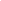 Figure 6: Sketch for user interface design. The user will be directed to the main page, where he/she will have two options: viewing the user guide, or viewing the Building Information Model (BIM) of the desired file. Under “View BIM”, the user has the option to upload his/her own 3D model, select the desired floor and/or room to view, and select the systems that need to be viewed.Subsystem 2: BIM information delivery Concept 1: (PC View)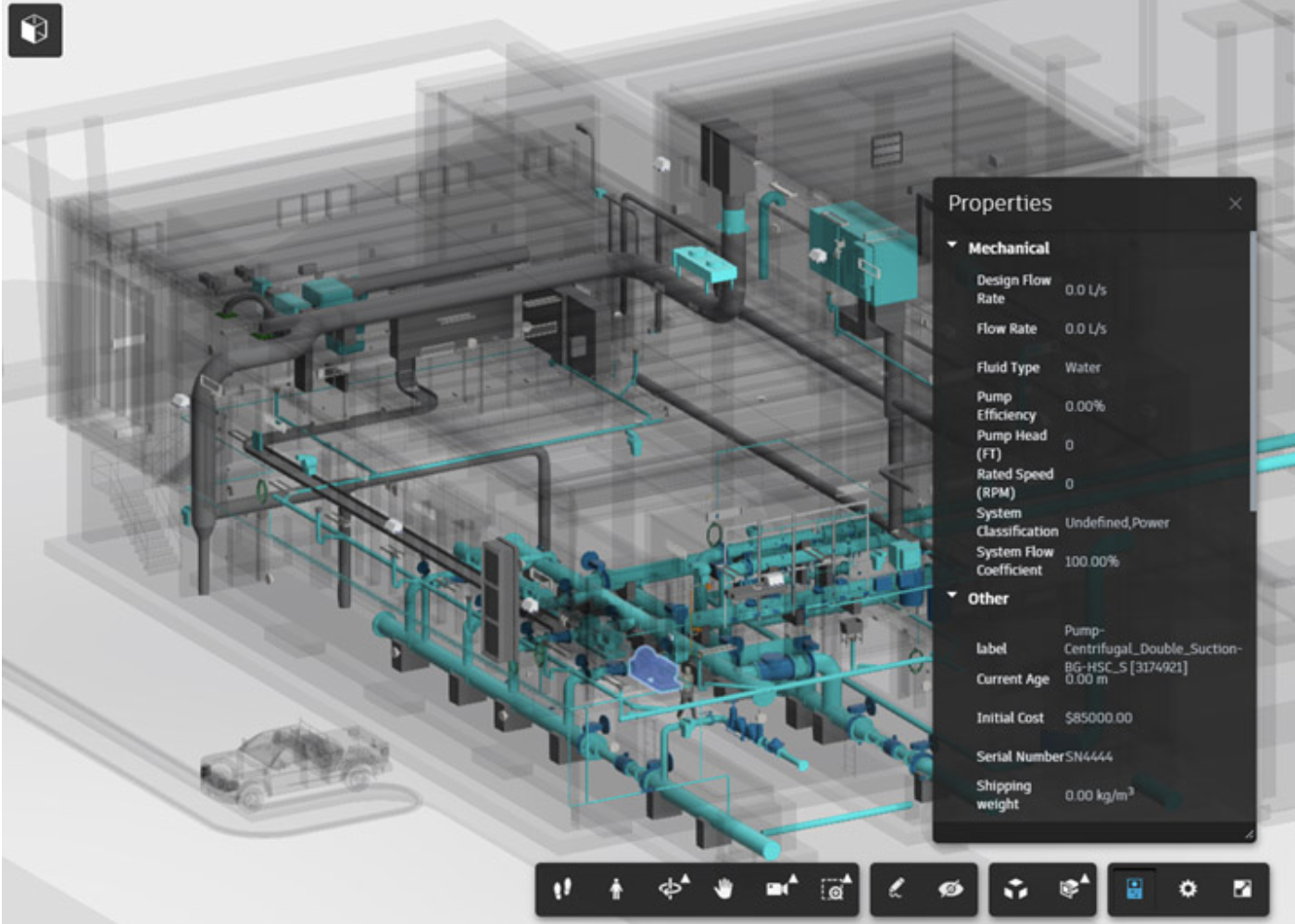 Figure 7: Example of a BIM on a PC.This rendering of BIM water system isolates individual systems then displays the system building wide for comprehensive system views. You can inspect properties of each system to understand in greater depth what is happening. Movement is done by clicking and dragging.Concept 2: (VR example)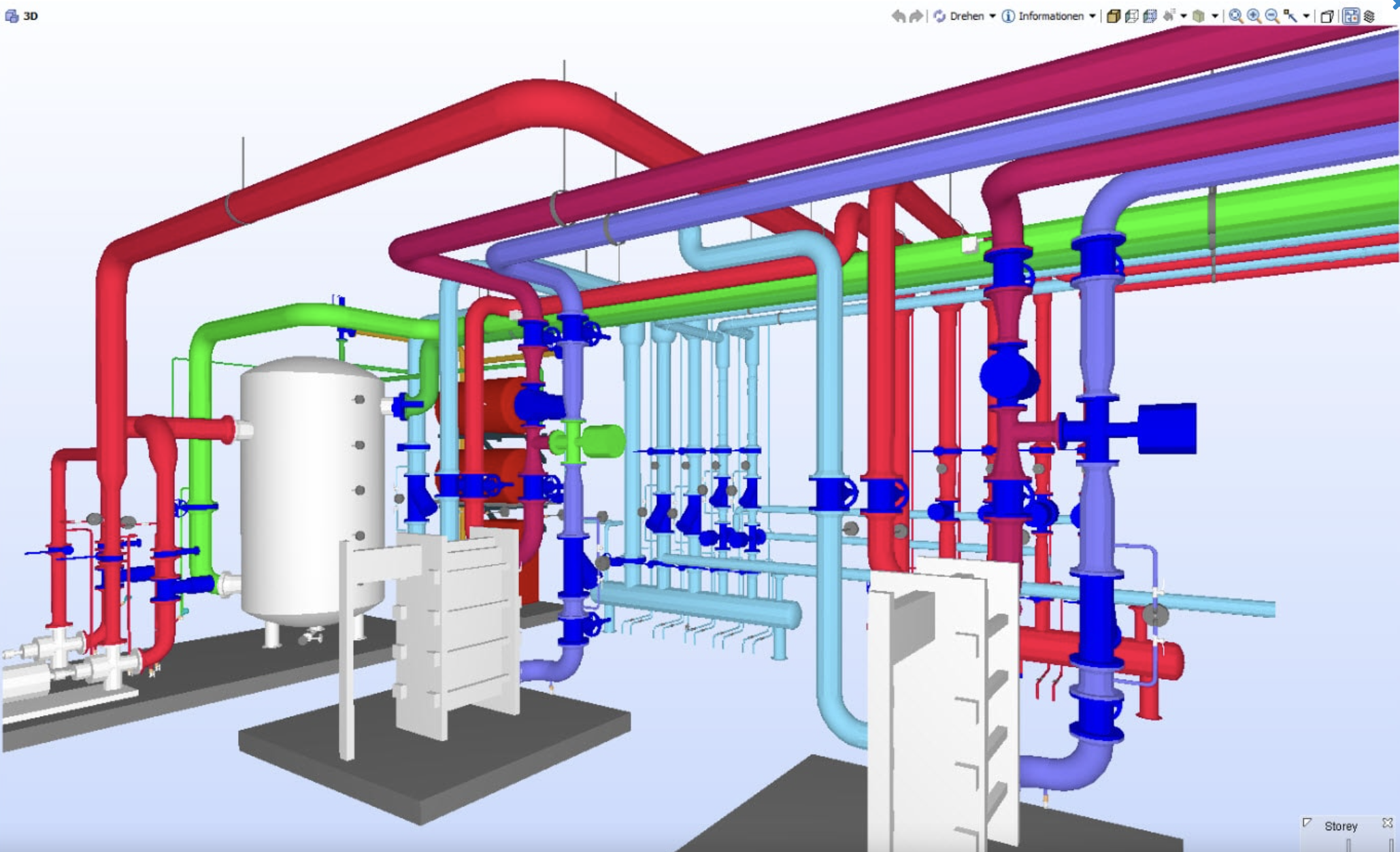 Figure 8: VR viewed photo of a BIM.Colour coded objects allow the user to pick out individual systems then objects. Movement is done by viewing down into the direction you’d want to move.  Concept 3: (AR Example)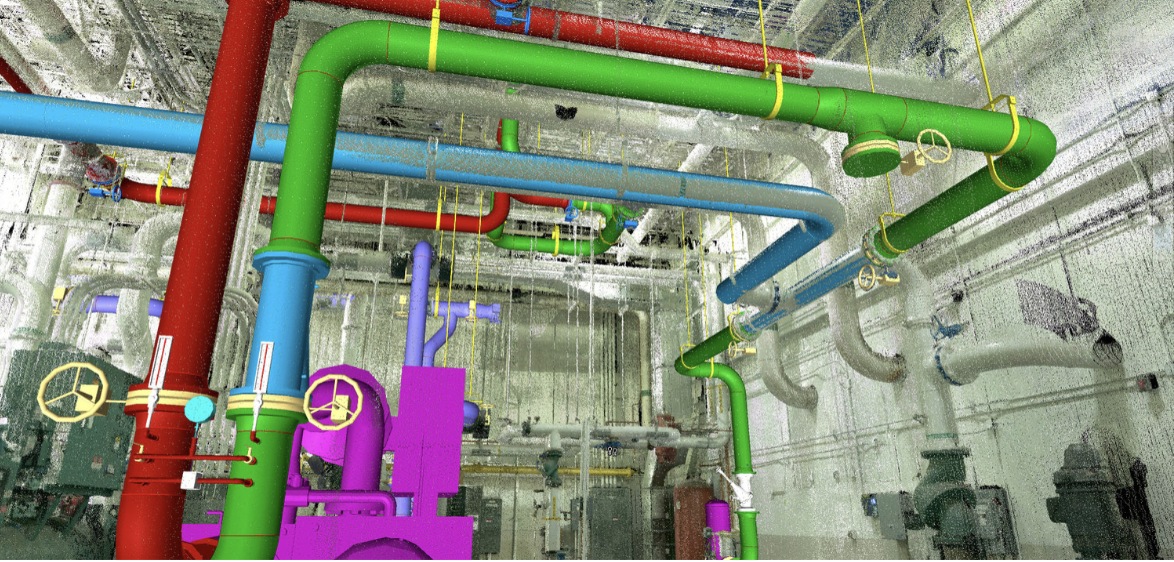 Figure 9: AR view of the BIM.This AR solution only really differs from the VR solution as you can see what in front of  you as well as what may be behind walls and floors/structures in place. Movement is done by focusing in the direction you want to move in.Subsystem 3:  User Assistance and training Concept 1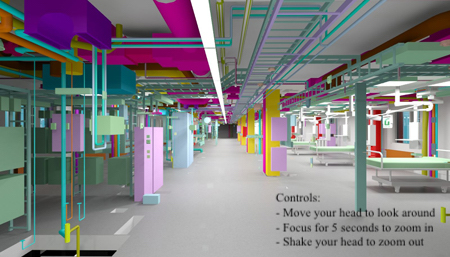 Figure 10: Example of integrated instructions in VR.The user will see integrated instructions while viewing a BIM that explain how they can perform certain tasks.Key Features:Instructions are integrated into the user interfaceUser can learn how to operate it very quicklyThey don’t have to remember the controls because they are always thereConcept 2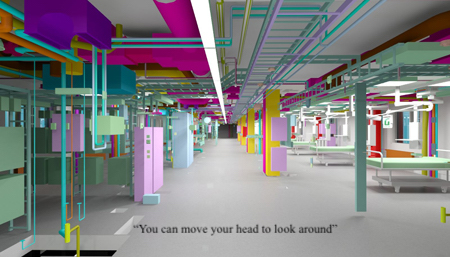 Figure 11: BIM videos with voiceover instructions.There is an instructions section with videos of a BIM and a voiceover that walk the user through how they can do things before they actually enter and view a BIM.Key features:Instructions are integrated into the softwareUser is clearly shown how the program worksConcept 3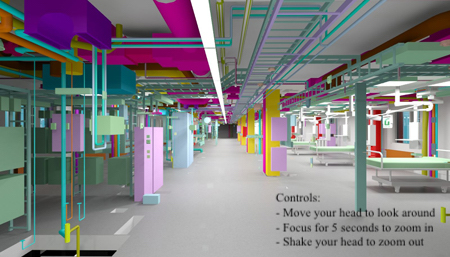 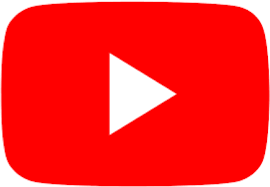 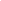 Figure 12: Youtube video with instructions.There are external instructions for the user such as Youtube videos.Key features:User is clearly shown how the program worksCan watch a video while using the software at the same timeGlobal Concepts:Concept 1	User interface: Concept 3 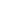 Figure 6: Sketch for user interface design. BIM information delivery: Concept 2Figure 8: VR viewed photo of a BIM.User Assistance and training: Concept 1Figure 10: Example of integrated instructions in VRIn Global Concept 1, the first page the users see is the main page, where they have the option of either viewing the guide for using the software, or proceeding to view the BIM of their desired file. If the user chooses “View BIM”, they will be asked to upload their 3D model, and proceed to the VR view. The user will then choose the floor and/or room they are interested in, and select one or more systems to view (mechanical, electrical, architectural and/or structural). The user can move around by looking down in the direction they want to move in. In addition to the instructions provided in the user guide at the beginning, the user will also be able to see brief integrated instructions while viewing the BIM to be reminded of the controls. This global concept has a very friendly user interface and an effective way of guiding the user to easily use the software. Nevertheless, this concept only provides VR view so it cannot view surroundings around the user.Concept 2	User Interface: Concept 2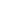 Figure 5: Simple approach to user interface.	BIM Information Delivery: Concept 3Figure 9: AR view of the BIM.User Assistance and training: Concept 2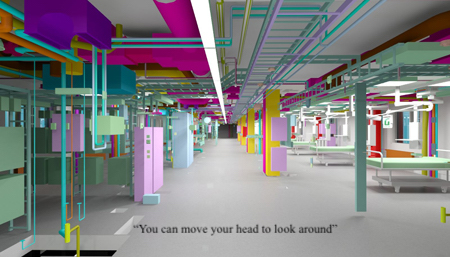 Figure 11: BIM videos with voiceover instructions.Global Concept 2 begins with a simple user interface that asks you to begin training or to go right into a BIM. If you choose the BIM it will then ask what floor you wish to view. If you choose the training, you will view a training video that shows you how to use the software with voiceover instructions. The type of view for this concept is AR; the BIM will be overlaid onto the user’s surroundings. Since this concept relies on AR view, the user is only allowed to view the actual surroundings, so this concept would not be effective offline/off-site. Additionally, the user interface lacks some key features (e.g. the various systems or layers to view), and the method of guiding the user is somewhat ineffective. Concept 3	User Interface: Concept 1BIM Information Delivery: Concept 1Figure 7: Example of a BIM on a PC.	User Assistance and Training: Concept 3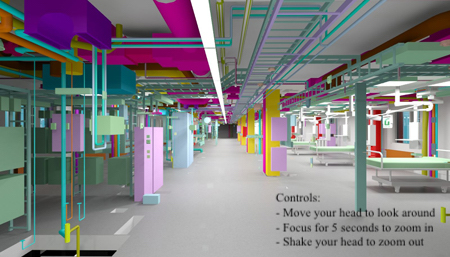 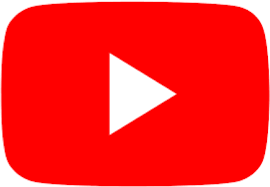 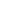 Figure 12: Youtube video with instructions.In Global Concept 3, the user will first enter the main menu screen where they will choose between viewing a BIM and viewing instructions. They will then choose the type of structure and what floor they want to view. The BIM view for this concept will be a PC type of view with little VR/AR functionality. The user will be able to view as VR but not move/look around without manually doing it. The instructions in the software will be simple word instructions while the main instructions will be given via Youtube videos.Global Benchmarking Consolidation Table 3: Benchmarking of Global Concepts.*Note: In the table above, the products were assigned 3 points (green) for the best solution, 2 (yellow) for a moderate solution, and 1 (red) for least ideal solution. These values were then multiplied by the importance of each category to be able to rank the global concepts.ConclusionComparing the three Global Concepts via Benchmarking proved that Global Concept 1 is the best solution because it has a user friendly interface, full VR capabilities, and a very effective method of instructing users. Since this concept only involves VR view, the user will not be able to view the surroundings on-site. The second best solution is Global Concept 2 as it has full AR functionality, a fairly effective way of guiding users (less effective than Global Concept 1), and a simple user interface. Since this concept primarily focuses on AR views, the user will only be able to view their surrounding, which may be useless off-site. Moreover, while the user interface is simple and easy to navigate through, it is lacking some essential features such as the various systems/layers to view for a room or floor. Lastly, Global Concept 3 is the least ideal option. While this concept has a friendly user interface and is best at viewing BIM and giving users comprehensive system views, it has little VR/AR functionality (user has to manually move around), and its method of guiding the users is the least effective.ReferencesSubsystem 2, Concept 1 photo source:https://www.wsp.com/en-CA/insights/bim-beyond-design-can-you-see-your-assets-clearlySubsystem 2, Concept 2 photo source:https://www.gfr.de/en/solutions/project-development/bim-building-information-modeling/Subsystem 2, Concept 3 photo source: http://www.structuresix.com/bimSubsystem 3, Concept 1, 2, and 3 photo source:https://constructioncitizen.com/blog/bim-fact-or-whim/1703271SpecificationsIRISVRJasorenVR VisionCost$350/month$16,000-$75,000 per project$50,000 per roomWeight of VR600g600g600gHeadset supportOculus rift, Vive, Windows mixed realityOculus Rift, HTC Vive, WMR headsetOculus Rift S, HTC Vive, Go, Focus,Quest, CosmosSoftwareProspect VRUnreal Engine 4, 3D Studio Max, Maya3D Studio MaxCompatibilityPC iOS, Android, and PCiOS, Android, and PCView BIMYesYesYesDiversityConstruction, Engineering, Architecture, Educators, and StudentsConstruction, Engineering, Healthcare, Military and Police, Education, EntertainmentVR and AR specific solution URL:https://irisvr.com/https://jasoren.com/https://vrvisiongroup.com/virtual-reality-training/ SpecificationsWeight3 [Crucial], 2 [Highly desirable], 1 [Desirable]IRISVRJasorenVR VisionCost2321Weight of VR1333Headset support1123Software2131Compatibility3133View BIM3333Diversity3231Total Total 304231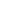 Figure 1: Main menu screen.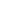 Figure 2: Selection of building model layer. 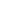 Figure 3: Floor selection for the building model. 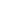 Figure 4: Loading screen. 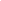 Figure 1: Main menu screen.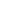 Figure 2: Selection of building model layer. 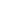 Figure 3: Floor selection for the building model. 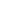 Figure 4: Loading screen. SpecificationsImportance3 [Crucial], 2 [Highly desirable], 1 [Desirable]Global Concept 1Global Concept 2Global Concept 3Movement2321Instructions1312Ease of use1321Versatility 2322Compatibility3312View BIM3223Diversity3311AR/VR3331Total Total 513230